Дидактическое пособие на развитие знаний цветов для детей первой младшей группыПособие изготовлено воспитателем МБДОУ № 22 станицы Ленинградской Краснодарского края были использованы следующие материалы: бумага формата А4, липучка, и ламинированные листы. Данное дидактическое пособие может использоваться, как на занятии по познавательному развитию, так и в свободной игровой деятельности детей в течении дня. Пособие помогает формировать у детей дошкольного возраста знания о цвете и форме.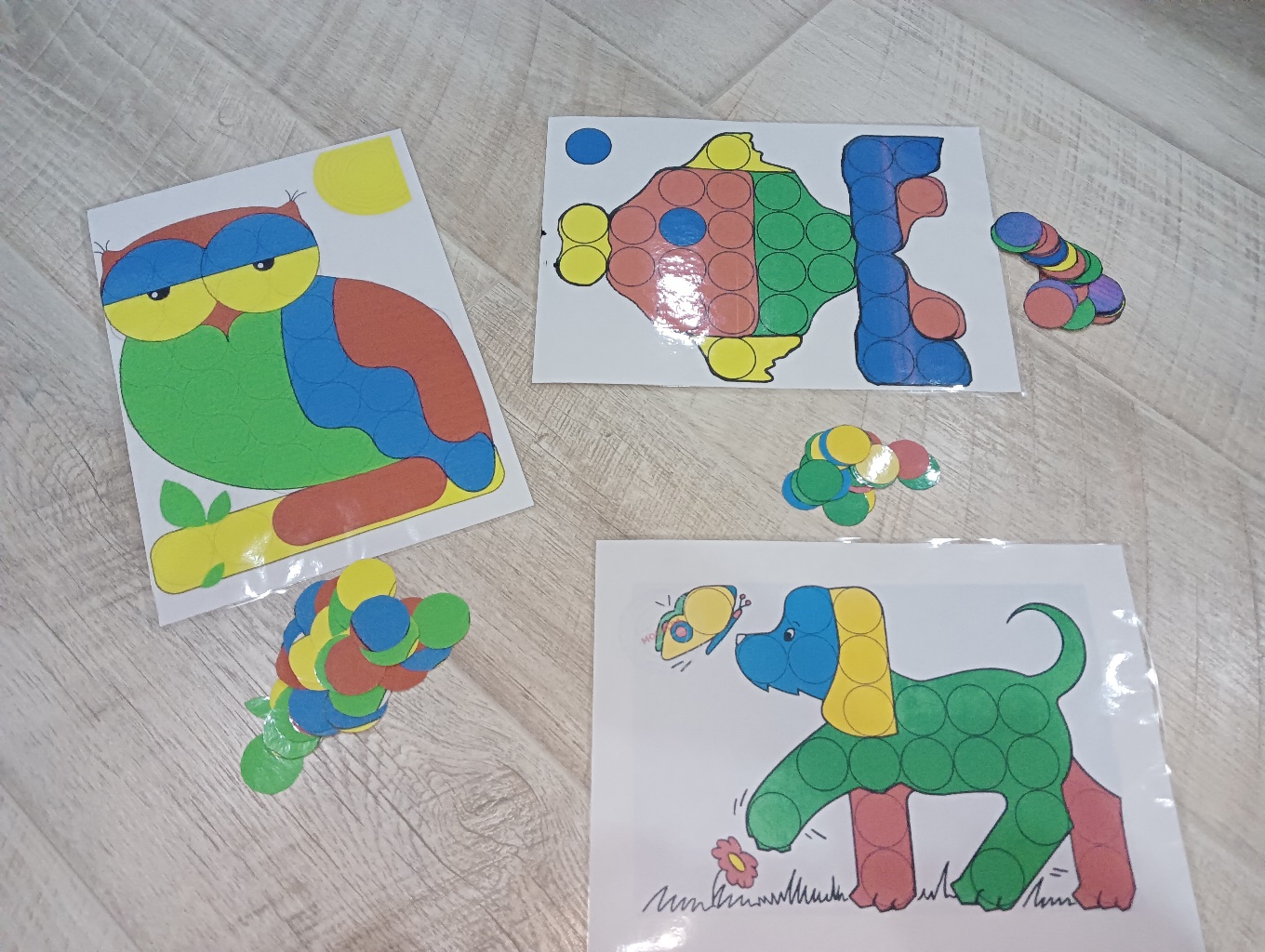 